AGENDA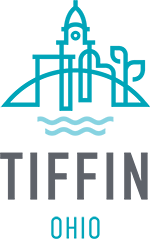 TIFFIN CITY COUNCIL MEETINGMONDAY, OCTOBER 3, 2022 – 7:00 P.M.INVOCATION		PLEDGE OF ALLEGIANCE		COUNCILMEMBER SPAHRROLL CALL:		COUNCILMEMBER SPAHRCOUNCILMEMBER THACKERCOUNCILMEMBER WILKINSCOUNCILMEMBER JONES COUNCILMEMBER LEPARDCOUNCILMEMBER PERRYCOUNCILMEMBER ROESSNERMINUTES:   September 19, 2022 Regular and Committee of the Whole MeetingsCOMMITTEE REPORTS:	             							 CHAIRFINANCE . . . . . . . . . . . . . . . . . . . . . . . . . . . . . . . . . . . . . . . . . . . . . . . . . . . . . . . . .    KEVIN ROESSNERLAW & COMMUNITY PLANNING  . . . . . . . . . . . . . . . . . . . . . . . . . . . . . . . . . . .    STEVE LEPARDMATERIALS & EQUIPMENT  . . . . . . . . . . . . . . . . . . . . . . . . . . . . . . . . . . . . . . . .    KEN JONESPERSONNEL & LABOR RELATIONS  . . . . . . . . . . . . . . . . . . . . . . . . . . . . . . . . .    DAN PERRYRECREATION & PUBLIC PROPERTY  . . . . . . . . . . . . . . . . . . . . . . . . . . . . . . . .     VICKIE WILKINSSTREETS, SIDEWALKS & SEWERS  . . . . . . . . . . . . . . . . . . . . . .  . . . . . . . . . . .     CHEYANE THACKERECONOMIC DEVELOPMENT & DOWNTOWN PLANNING . . . . . . . . . . . . . . .   JOHN SPAHR, JR.COMMITTEE OF THE WHOLE:  	1st and 3rd Monday 6:45 p.m. - 4th Monday 6:45 p.m.REPORTS OF THE OFFICERS:Her Honor Mayor Dawn IannantuonoClerk of Council Ann ForrestDirector of Finance Kathy KaufmanDirector of Law Brent T. Howard	WRITTEN COMMUNICATIONS:Finance Director’s Request for Legislation #F22-41 to amend the 2022 Budget Ordinance 21-105 to appropriate funds      into the General Administration Budget ($20,754.49).Finance Director’s Request for Legislation #F22-42 to amend the 2022 Budget Ordinance 21-105 to appropriate funds      into the WCPLF Loan Fund, and to approve the advance to the Sewer Fund ($10,000.00).Mayor’s Letter of Appreciation (Donation by Tiffin Women in Action to Parks and Recreation Dept.)ORAL COMMUNICATIONS:Anyone wishing to address Council may step to the podium, sign in and direct their questions to the Council President.MOTIONS:RESOLUTIONS & ORDINANCES:	OTHER BUSINESS: ADJOURNMENT:     “Any invocation that may be offered before the official start of the Council meeting is offered by a Chaplain who is expressing private thoughts as governed by his or her own conscience, to and for the benefit of the Council. The views or beliefs expressed by the invocation speaker have not been previously reviewed or approved by the Council and do not necessarily represent the religious beliefs or views of the Council in part or as a whole. No member of the community is required to attend or participate in the invocation and such decision will have no impact on their right to participate actively in the business of the Council.”PENDING LEGISLATIONRESOLUTIONS:       ORDINANCES:Ordinance 22-88	ORDINANCE AUTHORIZING THE CITY ADMINISTRATOR TO PREPARE AND SUBMIT Intro. By		AN APPLICATION TO PARTICIPATE IN THE H2OHIO PROGRAM FOR THE Kevin Roessner		DEVELOPMENT OF AN EDUCATIONAL WETLANDS AT HEDGES-BOYER PARK, TO 2nd Reading		EXECUTE CONTRACTS AS REQUIRED, AND DECLARING AN EMERGENCY.Ordinance 22-90	ORDINANCE AUTHORIZING CITY ADMINISTRATOR TO EXECUTE AN ADDENDUM Intro. By		TO THE CITY’S CONTRACT WITH RUMPKE OF OHIO, INC. OR RELATED COMPANY _________		FOR CURBSIDE RECYCLING AND TRASH HAULING FOR MUNICIPAL FACILITIES 1st Reading		AND RESIDENTIAL UNITS TO EXTEND THE TERM OF THE CONTRACT THROUGH 			MARCH 31, 2028 WITH CERTAIN RATE ADJUSTMENTS.Ordinance 22-91	ORDINANCE AMENDING SECTION 149.032(C)(5) OF TIFFIN CODIFIED ORDINANCES Intro. By		ESTABLISHING A PATH BASED ON LAW ENFORCEMENT EXPERIENCE FOR _________		SERGEANT CANDIDATES IN THE TIFFIN POLICE DEPARTMENT.1st ReadingOrdinance 22-92	ORDINANCE AMENDING 2022 BUDGET ORDINANCE 21-105 TO APPROPRIATE Intro. By		$20,754.49 INTO THE GENERAL ADMINISTRATION BUDGET FOR THE PURCHASE OF _________		DECORATIVE SNOWFLAKES. 1st ReadingOrdinance 22-93	ORDINANCE AMENDING 2022 BUDGET ORDINANCE 21-105 TO APPROPRIATE   Intro. By		$10,000.00 INTO THE WATER POLLUTION CONTROL CENTER LOAN FUND TO _________		RETURN THE ADVANCE FROM THE SEWER REVENUE FUND. 1st Reading